Российская  Федерация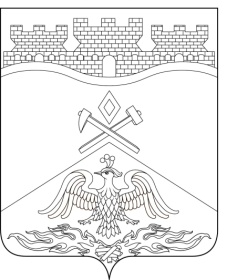 Ростовская  областьг о р о д   Ш а х т ы         ГОРОДСКАЯ ДУМАРЕШЕНИЕ № 44452-го заседания городской Думы города ШахтыПринято 28 ноября 2023 годаО корректировке«Стратегии социально-экономического развития города Шахтына период до 2030 года»С целью обеспечения устойчивого социально-экономического развития города Шахты, во исполнение Федерального закона от 28.06.2014 №172-ФЗ 
«О стратегическом планировании в Российской Федерации», решения городской Думы города Шахты от 26.11.2015 №45 «Об утверждении «Положения о стратегическом планировании в муниципальном образовании «Город Шахты», городская Дума города ШахтыРЕШИЛА:Внести в «Стратегию социально-экономического развития города Шахты на период до 2030 года», утвержденную решением городской Думы города Шахты от 18.12.2018 №487 изменения, изложив в редакции согласно приложению к настоящему решению.Администрации города Шахты скорректировать план мероприятий по реализации «Стратегии социально-экономического развития города Шахты на период до 2030 года».Настоящее решение вступает в силу со дня его официального обнародования и в течение 10 дней со дня его принятия подлежит размещению на официальном сайте Администрации города Шахты в информационно-телекоммуникационной сети «Интернет» и федеральной информационной системе стратегического планирования.Контроль за исполнением настоящего решения возложить на председателя городской Думы – главу города Шахты К.К. Корнеева, главу Администрации города Шахты А.Г. Горцевского.Председатель городской Думы –глава города Шахты                                                                            К. Корнеев28 ноября 2023гРазослано: Министерству региональной политики и массовых коммуникаций Ростовской области, Администрации города Шахты, КСП г.Шахты, прокуратуре города Шахты, СМИ, дело